28.11.2017 № 01-20/276				На № ____ від __________Директору Департаменту освіти і наукиЛОДАЛ.МандзійНа виконання доручення департаменту освіти і науки ЛОДА від 27.11.2017 № 04-08/41636 адміністрація СЗШ № 27 м. Львова подає інформацію про вакансії відповідно до запропонованої форми.Директор школи					І.ГайдукВик.: О.Ільків  276-18-52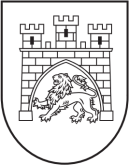 Середня загальноосвітня школа № 27 м. Львоваімені героя Небесної Сотні Юрія Вербицького 79 011, Львів, вул. Іл.Свєнціцького, 15,  тел. (032) 276-18-52, 276-18-53;  e-mail: school-27-lviv@ukr.net№ з/пНазва закладу освіти, адреса, телефонАдреса офіційного сайту закладу освітиП.І.Б. керівника та заступника керівникаВакансія(предмет)Навантаження(кількість годин, ставок)1Середня загальноосвітня школа № 27 м. Львова імені героя Небесної Сотні Юрія Вербицького, вул.. І.Свєнціцького 15, тел.. 276-18-52, 276-18-5327schoollviv.at.uaГайдук Ірина Іванівна,Опалінська Ольга Володимирівнаінженер-електронік0,25 ст.1Середня загальноосвітня школа № 27 м. Львова імені героя Небесної Сотні Юрія Вербицького, вул.. І.Свєнціцького 15, тел.. 276-18-52, 276-18-5327schoollviv.at.uaГайдук Ірина Іванівна,Опалінська Ольга Володимирівнакерівник гуртка шахів0,25 ст.1Середня загальноосвітня школа № 27 м. Львова імені героя Небесної Сотні Юрія Вербицького, вул.. І.Свєнціцького 15, тел.. 276-18-52, 276-18-5327schoollviv.at.uaГайдук Ірина Іванівна,Опалінська Ольга Володимирівнавчитель англійської мови10 год.